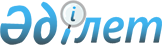 О некоторых вопросах горизонтального мониторингаПриказ Министра финансов Республики Казахстан от 7 декабря 2018 года № 1060. Зарегистрирован в Министерстве юстиции Республики Казахстан 11 декабря 2018 года № 17914.
      Настоящий приказ вводится в действие с 1 января 2019 года.
      В соответствии с пунктами 1 и 2 статьи 131 и статьей 133 Кодекса Республики Казахстан "О налогах и других обязательных платежах в бюджет" (Налоговый кодекс) ПРИКАЗЫВАЮ:
      Сноска. Преамбула - в редакции приказа Заместителя Премьер-Министра - Министра финансов РК от 23.10.2023 № 1119 (вводится в действие по истечении десяти календарных дней после дня его первого официального опубликования).


      1. Утвердить прилагаемые:
      1) форму соглашения о горизонтальном мониторинге согласно приложению 1 к настоящему приказу;
      2) Правила заключения и расторжения соглашения о горизонтальном мониторинге согласно приложению 2 к настоящему приказу;
      3) категории налогоплательщиков, с которыми заключается соглашение о горизонтальном мониторинге, согласно приложению 3 к настоящему приказу;
      4) Правила проведения горизонтального мониторинга согласно приложению 4 к настоящему приказу.
      2. Комитету государственных доходов Министерства финансов Республики Казахстан в установленном законодательством порядке обеспечить:
      1) государственную регистрацию настоящего приказа в Министерстве юстиции Республики Казахстан;
      2) в течение десяти календарных дней со дня государственной регистрации настоящего приказа направление его на казахском и русском языках в Республиканское государственное предприятие на праве хозяйственного ведения "Республиканский центр правовой информации" Министерства юстиции Республики Казахстан для официального опубликования и включения в Эталонный контрольный банк нормативных правовых актов Республики Казахстан;
      3) размещение настоящего приказа на интернет-ресурсе Министерства финансов Республики Казахстан;
      4) в течение десяти рабочих дней после государственной регистрации настоящего приказа в Министерстве юстиции Республики Казахстан представление в Департамент юридической службы Министерства финансов Республики Казахстан сведений об исполнении мероприятий, предусмотренных подпунктами 1), 2) и 3) настоящего пункта.
      3. Настоящий приказ вводится в действие с 1 января 2019 года и подлежит официальному опубликованию.
      Сноска. Форма - в редакции приказа Заместителя Премьер-Министра - Министра финансов РК от 23.10.2023 № 1119 (вводится в действие по истечении десяти календарных дней после дня его первого официального опубликования). Соглашение о горизонтальном мониторинге
      город Астана "___" _______20__ года____________________________________________________________________(наименование),именуемое в дальнейшем "Налогоплательщик",в лице ______________________________________________________________,(фамилия, имя, отчество (при его наличии)действующего (ей) на основании____________________________________________________________________,(наименование документа)с одной стороны, и Республиканское государственное учреждение "Комитетгосударственных доходов Министерства финансов Республики Казахстан",именуемый в дальнейшем "Комитет",в лице ______________________________________________________________,(должность, фамилия, имя, отчество (при его наличии)действующего (ей) на основании____________________________________________________________________(наименование документа)с другой стороны, далее совместно именуемые "Стороны", в соответствиис Кодексом Республики Казахстан "О налогах и других обязательных платежахв бюджет" (Налоговый кодекс) (далее – Налоговый кодекс), заключили настоящееСоглашение о горизонтальном мониторинге (далее – Соглашение). Глава 1. Предмет Соглашения
      1. Стороны договариваются о проведении Комитетом в отношении Налогоплательщика горизонтального мониторинга.
      2. Горизонтальный мониторинг проводится в соответствии со статьей 133 Налогового кодекса. Глава 2. Права и обязанности Сторон
      3. Комитет обязан:
      1) проводить горизонтальный мониторинг в отношении налогоплательщика в соответствии с налоговым законодательством Республики Казахстан;
      2) в рамках горизонтального мониторинга предоставлять налогоплательщику разъяснения по применению налогового законодательства Республики Казахстан, в том числе предварительные разъяснения, в соответствии со статьями 134 и 135 Налогового кодекса;
      3) обеспечивать соблюдение конфиденциальности полученных от налогоплательщика сведений в рамках горизонтального мониторинга;
      4) обеспечивать сохранность документов, полученных и составленных при проведении горизонтального мониторинга, не разглашать их содержание без согласия налогоплательщика;
      5) не нарушать установленный режим работы налогоплательщика в период проведения горизонтального мониторинга по месту нахождения налогоплательщика.
      4. Налогоплательщик обязан:
      1) по требованию должностного лица Комитета в соответствии с порядком проведения горизонтального мониторинга в рамках горизонтального мониторинга, проводимого по месту нахождения налогоплательщика и (или) без посещения налогоплательщика представлять документы, подтверждающие правильность исчисления и своевременность уплаты (удержания и перечисления) налогов и платежей в бюджет, полноту и своевременность исчисления, удержания и перечисления социальных платежей, письменные пояснения по составленным налогоплательщиком (налоговым агентом) налоговым формам, финансовой отчетности налогоплательщика (налогового агента), а также по ведению налогового учета;
      2) при проведении горизонтального мониторинга по месту нахождения налогоплательщика предоставить должностным лицам Комитета право доступа к просмотру данных программного обеспечения, предназначенного для автоматизации бухгалтерского и (или) налогового учетов, и (или) информационной системы, содержащих данные первичных учетных документов, регистров бухгалтерского учета, информацию об объектах налогообложения и (или) объектах, связанных с налогообложением;
      3) по требованию должностного лица Комитета в рамках горизонтального мониторинга без посещения налогоплательщика предоставить сведения, выгруженные из программного обеспечения, предназначенного для автоматизации бухгалтерского и (или) налогового учетов, и (или) информационной системы, содержащих данные первичных учетных документов, регистров бухгалтерского учета, информацию об объектах налогообложения и (или) объектах, связанных с налогообложением.
      5. Стороны имеют право по обоюдному согласию вносить изменения и дополнения в настоящее соглашение.
      6. Стороны имеют иные права и выполняют иные обязанности, установленные статьями 13 и 19 Налогового кодекса. Глава 3. Ответственность Сторон
      7. Каждая из Сторон в настоящем Соглашении несет ответственность за неисполнение и (или) ненадлежащее исполнение обязательств, вытекающих из настоящего Соглашения, в соответствии с налоговым законодательством Республики Казахстан.
      8. Любые споры или разногласия, которые могут возникнуть из настоящего Соглашения, разрешаются в соответствии с законодательством Республики Казахстан. Глава 4. Конфиденциальность
      9. Стороны обязуются не разглашать любую информацию, полученную в рамках настоящего Соглашения без предварительного письменного согласия другой стороны, за исключением случаев, когда иное предусмотрено законодательными актами Республики Казахстан.
      10. Неумышленное распространение полученных сведений вследствие противоправных действий со стороны третьих лиц, выразившихся в виде кражи, грабежа, разбоя, хищения, кибер-атаки информационных баз данных, подтвержденное соответствующими органами, не является нарушением требования о конфиденциальности. Глава 5. Срок действия Соглашения
      11. Настоящее Соглашение вступает в силу с момента его подписания и действует в течение трех лет и может быть расторгнуто в соответствии с порядком заключения и расторжения соглашения о горизонтальном мониторинге, установленным в соответствии с пунктом 2 статьи 131 Налогового кодекса. Глава 6. Порядок расторжения Соглашения
      12. Настоящее Соглашение расторгается Комитетом в следующих случаях:
      1) признание должностным лицом Комитета, проводящим горизонтальный мониторинг, недостоверными сведений, представленных Налогоплательщиком в ходе проведения горизонтального мониторинга;
      2) нарушение порядка проведения горизонтального мониторинга, утвержденного в соответствии со статьей 133 Налогового кодекса, выраженное в виде систематического (более двух раз в течение календарного года) непредставления в ходе проведения горизонтального мониторинга документов (информации) Налогоплательщика, связанных с исчислением (удержанием), уплатой (перечислением) налогов и других обязательных платежей в бюджет и (или) письменных пояснений на запрос в письменном виде;
      3) начало процедуры реабилитации или банкротства, ликвидация, реорганизация путем слияния, присоединения, разделения, выделения Налогоплательщика. Глава 7. Заключительные положения
      13. Любые изменения и дополнения к настоящему Соглашению производятся путем составления и подписания дополнительных соглашений.
      14. Реорганизация Сторон путем преобразования не прекращает действия настоящего Соглашения, и все права и обязанности переходят к соответствующим правопреемникам.
      15. Обмен информацией, представляемой в рамках горизонтального мониторинга, осуществляется с использованием следующих адресов электронной почты:
      со стороны Комитета __________________________________________;
      со стороны Налогоплательщика _________________________________.
      16. Настоящее Соглашение составлено на государственном и русском языках в двух экземплярах для каждой из Сторон и имеющих равную юридическую силу. Глава 8. Юридические адреса и реквизиты Сторон Правила заключения и расторжения соглашения о горизонтальном мониторинге Глава 1. Общие положения
      1. Настоящие Правила заключения и расторжения соглашения о горизонтальном мониторинге (далее – Правила) разработаны в соответствии со статьей 131 Кодекса Республики Казахстан "О налогах и других обязательных платежах в бюджет" (Налоговый кодекс) и определяют порядок заключения и расторжения соглашения о горизонтальном мониторинге.
      Сноска. Пункт 1 - в редакции приказа Заместителя Премьер-Министра - Министра финансов РК от 23.10.2023 № 1119 (вводится в действие по истечении десяти календарных дней после дня его первого официального опубликования).


      2. Для целей настоящих Правил Соглашение о горизонтальном мониторинге (далее – Соглашение) – добровольный акт в форме договора, заключаемый между налогоплательщиком и налоговым органом, определяющий основные права и обязанности сторон при проведении горизонтального мониторинга.
      3. Соглашение заключается с налогоплательщиками, категории которых устанавливаются уполномоченным органом в соответствии с пунктом 2 статьи 131 Налогового кодекса. Глава 2. Порядок заключения и расторжения Соглашения о горизонтальном мониторинге
      4. Соглашение заключается между Республиканским государственным учреждением "Комитет государственных доходов Министерства финансов Республики Казахстан" (далее – Комитет) и налогоплательщиком.
      5. Заявление о заключении Соглашения о горизонтальном мониторинге (далее – Заявление) подается налогоплательщиком в Комитет не позднее 1 октября года, предшествующего периоду, в течение которого планируется проведение горизонтального мониторинга, по форме согласно приложению к настоящим Правилам.
      6. Заявление подается нарочно или по почте заказным письмом с уведомлением.
      7. Датой получения Комитетом Заявления является дата его приема канцелярией Комитета.
      8. В Заявлении указываются сведения о:
      ведении налогоплательщиком бухгалтерского и налогового учетов на казахском и (или) русском языках с использованием программного обеспечения, предназначенного для автоматизации бухгалтерского и (или) налогового учетов;
      наличии системы внутреннего контроля исполнения налоговых обязательств.
      Сноска. Пункт 8 - в редакции приказа Заместителя Премьер-Министра - Министра финансов РК от 23.10.2023 № 1119 (вводится в действие по истечении десяти календарных дней после дня его первого официального опубликования).


      9. К Заявлению прилагаются два экземпляра Соглашения по форме, утвержденной настоящим приказом, подписанные законным представителем налогоплательщика.
      10. Комитет рассматривает Заявление в течение тридцати календарных дней с даты его получения и по итогам:
      1) письменно сообщает налогоплательщику о согласии заключить с налогоплательщиком Соглашение с приложением второго экземпляра Соглашения, подписанного первым руководителем Комитета или лицом его замещающим;
      2) при несоответствии налогоплательщика категориям налогоплательщиков, с которыми заключается Соглашение, утвержденным настоящим приказом (далее – Категория), направляет решение об отказе в подписании Соглашения с указанием обоснованных причин такого отказа.
      11. Документы, указанные в пункте 9 настоящих Правил, направляются Комитетом налогоплательщику нарочно или по почте заказным письмом с уведомлением.
      12. Расторжение Соглашения осуществляется путем уведомления налогоплательщика в письменной форме, направленного по почте заказным письмом с уведомлением. При этом такое расторжение не отменяет результаты горизонтального мониторинга за налоговые периоды по отдельным налогам и платежам, по которым налоговая отчетность представлена до расторжения Соглашения.
      Сноска. Пункт 12 - в редакции приказа Заместителя Премьер-Министра - Министра финансов РК от 23.10.2023 № 1119 (вводится в действие по истечении десяти календарных дней после дня его первого официального опубликования).


      13. Соглашение считается расторгнутым с даты получения налогоплательщиком уведомления о расторжении Соглашения.
      Сноска. Приложение - в редакции приказа Заместителя Премьер-Министра - Министра финансов РК от 23.10.2023 № 1119 (вводится в действие по истечении десяти календарных дней после дня его первого официального опубликования).
      Исходящий № (при наличии) Заявление о заключении Соглашения о горизонтальном мониторинге
      действующего на основании ________________________________________________в соответствии с пунктом 2 статьи 131 Кодекса Республики Казахстан "О налогахи других обязательных платежах в бюджет" прошу рассмотреть вопрос о проведениигоризонтального мониторинга в_________________________________________________________________________(полное наименование и бизнес-идентификационный номер налогоплательщика)с 1 января ______________года.Настоящим заявлением подтверждаю следующее:бухгалтерский и налоговый учет на предприятии ведется на_________________________________________________________________________(казахском и (или) русском) языке(-ках) с использованием программногообеспечения, предназначенного для автоматизации бухгалтерского и (или) налоговогоучетов; на предприятии внедрена и используется система внутреннего контроляисполнения налоговых обязательств. Два экземпляра подписанного Соглашенияо горизонтальном мониторинге прилагаются.Приложение на _____ листах.______________________________ ________________(должность, фамилия, имя, отчество (при его наличии)"_____" _________________ года Категории налогоплательщиков, с которыми заключается соглашение о горизонтальном мониторинге
      К налогоплательщикам, с которыми заключается соглашение о горизонтальном мониторинге, относятся:
      1) налогоплательщики, являющиеся коммерческими организациями, за исключением государственных предприятий, на дату подачи заявления о заключении соглашения о горизонтальном мониторинге одновременно соответствующие следующим условиям:
      сумма стоимостных балансов фиксированных активов на конец налогового периода согласно декларации налогоплательщика по корпоративному подоходному налогу за год, предшествующий году, в котором подается заявление о заключении соглашения о горизонтальном мониторинге, составляет не менее 325 000 - кратного месячного расчетного показателя, установленного законом о республиканском бюджете и действующего на конец года, в котором подается заявление о заключении соглашения о горизонтальном мониторинге;
      сумма уплаченных налогоплательщиком налогов, других обязательных платежей в бюджет и социальных платежей по его обязательствам без учета возврата налога на добавленную стоимость составляет не менее одного миллиарда тенге за календарный год, предшествующий году, в котором подается заявление о заключении соглашения о горизонтальном мониторинге;
      численность работников согласно данным декларации налогоплательщика по индивидуальному подоходному налогу и социальному налогу за последний месяц четвертого квартала года предшествующего году, в котором подается заявление о заключении соглашения о горизонтальном мониторинге, составляет не менее 250 человек;
      ведение налогоплательщиком бухгалтерского и налогового учетов на казахском и (или) русском языках с использованием программного обеспечения, предназначенного для автоматизации бухгалтерского и (или) налогового учетов;
      наличие системы внутреннего контроля исполнения налоговых обязательств;
      низкий или средний уровень риска налогоплательщика согласно оценке применяемой в соответствии с главой 17 Кодекса Республики Казахстан "О налогах и других обязательных платежах в бюджет" (Налоговый кодекс) налоговыми органами системы управления рисками по состоянию на дату подачи заявления о заключении соглашения о горизонтальном мониторинге;
      подавшие заявление о заключении соглашения о горизонтальном мониторинге;
      с которыми в течение пяти лет, предшествующих году подачи заявления о заключении соглашения о горизонтальном мониторинге, не расторгалось ранее заключенное соглашение о горизонтальном мониторинге, за исключением случаев его расторжения по причине реорганизации путем слияния, присоединения, разделения, выделения налогоплательщика;
      2) налогоплательщики, реализующие инвестиционные приоритетные проекты или являющиеся участниками Международного финансового центра "Астана", прошедшими государственную регистрацию и осуществляющими деятельность в Республике Казахстан только на территории Международного финансового центра "Астана", одновременно соответствующие следующим условиям:
      подавшие заявление о заключении соглашения о горизонтальном мониторинге;
      с которыми в течение пяти лет, предшествующих году подачи заявления о заключении соглашения о горизонтальном мониторинге, не расторгалось ранее заключенное соглашение о горизонтальном мониторинге, за исключением случаев его расторжения по причине реорганизации путем слияния, присоединения, разделения, выделения налогоплательщика. Правила проведения горизонтального мониторинга Глава 1. Общие положения
      1. Настоящие Правила проведения горизонтального мониторинга (далее – Правила) разработаны в соответствии со статьей 133 Кодекса Республики Казахстан "О налогах и других обязательных платежах в бюджет" (Налоговый кодекс) и определяют порядок проведения горизонтального мониторинга.
      Сноска. Пункт 1 - в редакции приказа Заместителя Премьер-Министра - Министра финансов РК от 23.10.2023 № 1119 (вводится в действие по истечении десяти календарных дней после дня его первого официального опубликования).


      2. Горизонтальный мониторинг проводится в целях установления правильности исчисления (удержания), уплаты (перечисления) налогов и других обязательных платежей в бюджет и предусматривает обмен информацией и документами между уполномоченным органом и налогоплательщиком, который основывается на принципах:
      1) сотрудничества;
      2) обоснованного доверия;
      3) законности;
      4) прозрачности;
      5) расширенного информационного взаимодействия.
      3. Горизонтальный мониторинг проводится:
      с 1 января года, следующего за годом подписания соглашения о горизонтальном мониторинге, в течение трех лет с учетом положений, установленных Правилами заключения и расторжения соглашения о горизонтальном мониторинге;
      за налоговые периоды в пределах срока действия Соглашения о горизонтальном мониторинге. Глава 2. Порядок проведения горизонтального мониторинга
      4. Горизонтальный мониторинг проводится путем расширенного информационного взаимодействия между Республиканским государственным учреждением "Комитет государственных доходов Министерства финансов Республики Казахстан" (далее – Комитет) и налогоплательщиком.
      5. Комитет своим решением определяет должностных лиц, ответственных за проведение горизонтального мониторинга и оповещает налогоплательщика в письменной форме о принятом решении. При изменении состава должностных лиц, ответственных за проведение горизонтального мониторинга, Комитет в течение трех рабочих дней оповещает налогоплательщика в письменной форме о таких изменениях.
      6. Налогоплательщик своим решением определяет лицо, ответственное за взаимодействие с должностными лицами Комитета, проводящими горизонтальный мониторинг, и оповещает Комитет в письменной форме о принятом решении. При изменении лица, ответственного за взаимодействие с должностными лицами Комитета, проводящими горизонтальный мониторинг, налогоплательщик оповещает в течение трех рабочих дней Комитет в письменной форме о таких изменениях.
      7. Горизонтальный мониторинг проводится с выездом по месту нахождения налогоплательщика и (или) без посещения налогоплательщика.
      При этом горизонтальный мониторинг с выездом по месту нахождения налогоплательщика проводится не более двух раз в течение календарного года.
      8. Комитет извещает налогоплательщика о проведении горизонтального мониторинга с выездом по месту нахождения не менее чем за десять рабочих дней до планируемой даты проведения мониторинга по форме согласно приложению 1 к настоящим Правилам.
      9. Извещение о проведении горизонтального мониторинга с выездом по месту нахождения (далее – Извещение о выезде) вручается не позднее трех рабочих дней после его подписания налогоплательщику под роспись или направляется ему по почте заказным письмом с уведомлением.
      10. Сроки, указанные в пункте 8 Правил, исчисляются с даты получения налогоплательщиком (налоговым агентом) Извещения о выезде.
      11. При проведении горизонтального мониторинга с выездом по месту нахождения налогоплательщика, налогоплательщик к дате, указанной в Извещении о выезде предоставляет должностным лицам Комитета, проводящим горизонтальный мониторинг рабочее место, оснащенное компьютерной техникой, а также доступ к информационным системам бухгалтерского и (или) налогового учетов.
      12. Первичная документация представляется в процессе проведения мониторинга в сроки, соответствующие объему запрашиваемых документов.
      13. В ходе проведения горизонтального мониторинга должностные лица, осуществляющие горизонтальный мониторинг, запрашивают у налогоплательщиков, подлежащих горизонтальному мониторингу, следующее:
      данные бухгалтерского учета;
      первичные документы и письменные пояснения;
      доступ по месту нахождения налогоплательщика к информационным системам бухгалтерского и (или) налогового учетов, подтверждающим правильность исчисления налогов и своевременность уплаты (удержания и перечисления) налогов и других обязательных платежей в бюджет.
      Указанный запрос осуществляется в письменной или устной форме. Запрос в письменной форме вручается налогоплательщику посредством электронной почты либо нарочно и подписывается должностным лицом Комитета, проводящим горизонтальный мониторинг. Срок, указанный в запросе, не может быть менее пяти рабочих дней и более тридцати рабочих дней.
      Сроки исполнения запроса устанавливаются в зависимости от объема и количества запрашиваемой информации и документов.
      Запрос документов и пояснений в рамках горизонтального мониторинга в письменной форме направляется по форме согласно приложению 2 к настоящим Правилам.
      14. Ответы на запросы должностного лица Комитета направляются налогоплательщиками, подлежащими горизонтальному мониторингу нарочно либо в электронном виде, в пределах сроков, указанных в таких запросах.
      15. Должностное лицо Комитета признает сведения недостоверными в следующих случаях:
      представленные налогоплательщиком пояснения частично или полностью противоречат фактическим документам;
      представленные налогоплательщиком документы содержат недостоверные (ложные) сведения;
      экспертом, обладающим необходимой квалификацией, дано заключение, что представленные налогоплательщиком документы являются недействительными и (или) поддельными.
      16. В случае выявления нарушений в ходе горизонтального мониторинга, приводящих к начислению сумм налогов и других обязательных платежей в бюджет, обязательств по исчислению, удержанию, пеней, уменьшению убытков, должностные лица Комитета, осуществляющие горизонтальный мониторинг, составляют рекомендацию по вопросу исполнения налогоплательщиком налоговых обязательств (далее – рекомендация по результатам горизонтального мониторинга) по форме согласно приложению 3 к настоящим Правилам.
      17. Учет рекомендаций по результатам горизонтального мониторинга ведется должностным лицом Комитета, проводящим горизонтальный мониторинг, с присвоением номера в порядке сквозной нумерации с даты начала проведения горизонтального мониторинга.
      18. В случае выявления нарушения, рекомендация по результатам горизонтального мониторинга составляется в количестве не менее двух экземпляров и подписывается должностными лицами Комитета, проводившими горизонтальный мониторинг.
      19. Один экземпляр рекомендации по результатам горизонтального мониторинга в течение пяти рабочих дней вручается налогоплательщику (налоговому агенту) под роспись или направляется ему по почте заказным письмом с уведомлением.
      20. В случае согласия с рекомендацией по результатам горизонтального мониторинга, налогоплательщик в течение тридцати рабочих дней со дня, следующего за днем получения данной рекомендации, выполняет такую рекомендацию путем внесения изменений в налоговую отчетность и в письменной форме уведомляет об этом Комитет в течение 3 рабочих дней со дня внесения таких изменений.
      21. В случае несогласия с рекомендацией по результатам горизонтального мониторинга налогоплательщик в течение тридцати рабочих дней со дня, следующего за днем его получения, представляет в Комитет письменные возражения к рекомендации по результатам горизонтального мониторинга.
      22. В случае необходимости получения дополнительных сведений по представленному письменному возражению налогоплательщика, Комитет приглашает такого налогоплательщика для обсуждения возникших вопросов с представлением дополнительных документов и пояснений.
      23. Налогоплательщик в случае необходимости в период рассмотрения письменных возражений обращается в Комитет для обсуждения возникших вопросов через законного или уполномоченного представителя.
      24. Комитет в течение тридцати рабочих дней со дня, следующего за днем получения письменного возражения, рассматривает представленные возражения к рекомендации по результатам горизонтального мониторинга, выносит и направляет налогоплательщику мотивированное решение уполномоченного органа по результатам горизонтального мониторинга (далее – решение по результатам горизонтального мониторинга).
      25. В случае не представления налогоплательщиком письменного возражения на рекомендацию по результатам горизонтального мониторинга и не выполнения такой рекомендации в сроки, установленные настоящими Правилами, Комитет выносит решение по результатам горизонтального мониторинга на основании рекомендации по результатам горизонтального мониторинга в течение пяти рабочих дней со дня окончания срока, предусмотренного для представления письменного возражения к рекомендации по результатам горизонтального мониторинга.
      26. Решение по результатам горизонтального мониторинга направляется по форме согласно приложению 4 к настоящим Правилам.
      При этом такое решение в течение пяти рабочих дней со дня вынесения вручается налогоплательщику (налоговому агенту) под роспись или направляется ему по почте заказным письмом с уведомлением.
      27. В случае если решение по результатам горизонтального мониторинга отражает нарушения, приводящие к начислению сумм налогов и других обязательных платежей в бюджет, обязательств по исчислению, удержанию, пеней, уменьшению убытков, Комитетом выносится уведомление о результатах горизонтального мониторинга, которое направляется налогоплательщику (налоговому агенту) не позднее пяти рабочих дней с даты вынесения решения в порядке, установленном статьей 115 Налогового кодекса.
      28. Уведомление по результатам горизонтального мониторинга направляется по форме согласно приложению 5 к настоящим Правилам.
      29. В случае согласия с решением по результатам горизонтального мониторинга, налогоплательщик исполняет такое решение в порядке, установленном пунктом 5 статьи 115 Налогового кодекса.
      30. В случае несогласия с решением по результатам горизонтального мониторинга, налогоплательщик обжалует такое решение и (или) уведомление по результатам мониторинга в порядке, установленном главой 22 Налогового кодекса.
      Сноска. Приложение 1 - в редакции приказа Заместителя Премьер-Министра - Министра финансов РК от 23.10.2023 № 1119 (вводится в действие по истечении десяти календарных дней после дня его первого официального опубликования).
      Наименование налогоплательщика:____________________________________________________________________Бизнес-идентификационный номер:____________________________________________________________________Адрес места нахождения:____________________________________________________________________(юридический адрес) Извещение о проведении горизонтального мониторинга с выездом по месту нахождения
      Республиканское государственное учреждение "Комитет государственных доходовМинистерства финансов Республики Казахстан" (далее – Комитет) в соответствиис пунктом 9 Правил проведения горизонтального мониторинга, утвержденныхв соответствии со статьей 133 Кодекса Республики Казахстан "О налогах и другихобязательных платежах в бюджет" (Налоговый кодекс) (далее – Налоговый кодекс),уведомляет вас о проведении горизонтального мониторинга с выездом по местунахождения налогоплательщика с "____" _______________ _______ года.К указанной дате в соответствии с пунктом 11 Правил проведения горизонтальногомониторинга вам необходимо обеспечить рабочее место, оснащенное компьютернойтехникой, а также доступ к информационным системам бухгалтерского и (или)налогового учетов следующих должностных лиц Комитета:_____________________________________________________________________(должность, фамилия, имя, отчество (при его наличии)Вы имеете право обжаловать действия (бездействие) должностных лиц органовгосударственных доходов вышестоящему органу государственных доходов или в судв соответствии с главой 22 Налогового кодекса.___________ _____________ ____________________________________________(должность) (подпись) (фамилия, имя, отчество (при его наличии), печать)Извещение вручено (отправлено) налогоплательщику:_____________________________________________________________________(фамилия, имя, отчество (при его наличии) должностного лица Комитета,вручившего извещение, подпись, дата)Извещение получено:_____________________________________________________________________(наименование налогоплательщика, фамилия, имя, отчество (при его наличии)должностного лица налогоплательщика, дата получения)
      Сноска. Приложение 2 - в редакции приказа Заместителя Премьер-Министра - Министра финансов РК от 23.10.2023 № 1119 (вводится в действие по истечении десяти календарных дней после дня его первого официального опубликования).
      Наименование налогоплательщика:____________________________________________________________________Бизнес-идентификационный номер:____________________________________________________________________Адрес места нахождения:____________________________________________________________________(юридический адрес) Запрос документов и пояснений в рамках горизонтального мониторинга
      В соответствии с пунктом 16 Правил проведения горизонтального мониторинга,утвержденных в соответствии со статьей 133 Кодекса Республики Казахстан"О налогах и других обязательных платежах в бюджет" (Налоговый кодекс), в срокдо "____"________ _____ года в целях проведения горизонтального мониторингапрошу представить следующие документы:__________________________________________________________________________________________________________________________________________А также пояснения по следующим вопросам:__________________________________________________________________________________________________________________________________________При этом систематическое (более двух раз в течение календарного года)непредставление в ходе проведения горизонтального мониторинга документов(информации) налогоплательщика, связанных с исчислением (удержанием), уплатой(перечислением) налогов и других обязательных платежей в бюджет и (или)письменных пояснений является основанием для расторжения соглашенияо горизонтальном мониторинге.______________________________ __________________________________________________________________________________(должность) (подпись) (фамилия, имя, отчество (при его наличии)Запрос вручен (отправлен) налогоплательщику:___________________________________________ ______________(фамилия, имя, отчество (при его наличии) должностного лица Комитета,вручившего извещение, подпись, дата)Запрос получен:*__________________________________________________________(наименование налогоплательщика, фамилия, имя, отчество (при его наличии)должностного лица налогоплательщика, дата получения)* Сведения о получении извещения не заполняются при вручении посредствомэлектронной почты Рекомендация по результатам горизонтального мониторинга
      Я _____________________________________________________________________________,       (должность, фамилия, имя, отчество (при его наличии)
      рекомендую устранить следующие нарушения налогового законодательства:______________________________________________________________________________(подробное описание нарушения с указанием сумм начисления налога в случае наличия)
      В случае согласия с рекомендацией по результатам горизонтального мониторинга, вам необходимо в течение тридцати рабочих дней со дня, следующего за днем получения данной рекомендации, выполнить такую рекомендацию путем внесения изменений в налоговую отчетность.
      В случае несогласия с рекомендацией по результатам горизонтального мониторинга вы имеете право в течение тридцати рабочих дней со дня, следующего за днем получения данной рекомендации, представить письменные возражения в Республиканское государственное учреждение "Комитет государственных доходов Министерства финансов Республики Казахстан".
      ____________________       ____________________       ____________________       (должность)                   (подпись)                   (фамилия, имя, отчество                                                       (при его наличии)
      Рекомендация вручена (отправлена) налогоплательщику: ________________________________________________________________________________(фамилия, имя, отчество (при его наличии) должностного лица, вручившего извещение,подпись, дата)
      Рекомендация получена:________________________________________________________________________________(наименование налогоплательщика, фамилия, имя, отчество (при его наличии) должностного лица налогоплательщика, дата получения)
      Сноска. Приложение 4 - в редакции приказа Заместителя Премьер-Министра - Министра финансов РК от 23.10.2023 № 1119 (вводится в действие по истечении десяти календарных дней после дня его первого официального опубликования).
      Наименование налогоплательщика:________________________________________________________________Бизнес-идентификационный номер:________________________________________________________________Адрес места нахождения:________________________________________________________________(юридический адрес) Решение по результатам горизонтального мониторинга
      "___"________ _____года №___Республиканское государственное учреждение "Комитет государственных доходовМинистерства финансов Республики", рассмотрев возражения от ____ № _______на рекомендацию по результатам горизонтального мониторинга от ____- № _____сообщает следующее.____________________________________________________________________________________________________________________________________________________________________________________________________________________________________________________________________________________________(подробное обоснование принимаемого решения)В случае несогласия с решением по результатам горизонтального мониторинга Выв соответствии с главой 22 Кодекса Республики Казахстан "О налогах и другихобязательных платежах в бюджет" (Налоговый кодекс) вправе обжаловать еговышестоящему налоговому органу или в суд.____________ _______________ ____________________________________(должность) (подпись) (фамилия, имя, отчество (при его наличии), печать)Решение вручено (отправлено) налогоплательщику:________________________________________________________________(фамилия, имя, отчество (при его наличии) должностного лица, вручившегоизвещение, подпись, дата)Решение получено:________________________________________________________________(наименование налогоплательщика, фамилия, имя, отчество (при его наличии)должностного лица налогоплательщика, дата получения)
      Сноска. Приложение 5 - в редакции приказа Заместителя Премьер-Министра - Министра финансов РК от 23.10.2023 № 1119 (вводится в действие по истечении десяти календарных дней после дня его первого официального опубликования). Уведомление по результатам горизонтального мониторинга
      Республиканское государственное учреждение "Комитет государственных доходовМинистерства финансов Республики Казахстан" (далее – Комитет) соответствиисо статьей 114 Кодекса Республики Казахстан "О налогах и других обязательныхплатежах в бюджет" (Налоговый кодекс) (далее – Налоговый кодекс) и на основаниирешения по результатам горизонтального мониторингаот "___" ________________ ______ года №_____ уведомляет________________________________________________________________________________________________________________________________________________________________________________________________________________________(полное наименование налогоплательщика (налогового агента)бизнес-идентификационный номер:_________________________ о:
      1) начисленной сумме налогов и других обязательных платежей в бюджет и пени:
      2) начисленной сумме социальных платежей и пени:
      3) сумме уменьшенного убытка:
      В соответствии с пунктом 5 статьи 115 Налогового кодекса, Вам необходимов течение тридцати рабочих дней со дня, следующего за днем вручения настоящегоуведомления, уплатить сумму налогов и других обязательных платежей в бюджети пени в размере _________________тенге в республиканское государственноеучреждение "Управление государственных доходов по _________________ районуДепартамента государственных доходов по _________________________________Комитета государственных доходов Министерства финансов Республики Казахстан"бизнес идентификационный номер: _________________ на счет №______________в государственное учреждение "Комитет казначейства Министерства финансовРеспублики Казахстан"______________________ __________________ ______________________________(должность) (подпись) (фамилия, имя, отчество (при его наличии, печать)Уведомление вручено (отправлено) налогоплательщику:________________________________________________ _______________________(фамилия, имя, отчество (при его наличии) должностного лица Комитета,вручившего извещение, подпись, дата)Уведомление получено:________________________________________________________________________(наименование налогоплательщика, фамилия, имя, отчество (при его наличии)должностного лица налогоплательщика, дата получения)
					© 2012. РГП на ПХВ «Институт законодательства и правовой информации Республики Казахстан» Министерства юстиции Республики Казахстан
				
      Министр финансовРеспублики Казахстан 

А. Смаилов
Приложение 1
к приказу Министра финансов
Республики Казахстан
от 7 декабря 2018 года № 1060форма
Комитет:____________________________________(должность)____________________________________(фамилия, имя, отчество (при его наличии)____________________________(подпись)
Налогоплательщик:____________________________________(должность)____________________________________(фамилия, имя, отчество (при его наличии)____________________________(подпись)Приложение 2
к приказу Министра финансов
Республики Казахстан
от 7 декабря 2018 года № 1060Приложение
к Правилам заключения
и расторжения соглашения
о горизонтальном мониторингеформа
_________________________________ в лице __________________________________,
_________________________________ в лице __________________________________,
(полное наименованиеи бизнес- идентификационный номерналогоплательщика)
(должность, фамилия, имя, отчество(при его наличии)Приложение 3
к приказу Министра финансов
Республики Казахстан
от 7 декабря 2018 года № 1060Приложение 4
к приказу Министра финансов
Республики Казахстан
от 7 декабря 2018 года № 1060Приложение 1
к Правилам проведения
горизонтального мониторингаформаПриложение 2к Правилам проведениягоризонтальногомониторингаформаПриложение 3
к Правилам проведения
горизонтального
мониторингаформаНаименование налогоплательщика:
____________________________
Бизнес-идентификационный
номер: ____________________________
Адрес места нахождения:
____________________________
(юридический адрес)Приложение 4
к Правилам проведения
горизонтального
мониторингаформаПриложение 5
к Правилам проведения
горизонтального
мониторингаформатенге
№ п/п
Код бюджетной классификации
Наименование кода бюджетной классификации
Сумма платежа, налога
Сумма пени
Итого сумма
Итого:
Итого:
Итого:
Итого:тенге
№ п/п
Код бюджетной классификации
Наименование кода бюджетной классификации
Сумма платежа, взноса или отчислений
Сумма пени
Итого сумма
Итого:
Итого:
Итого:
Итого:тенге
Сумма убытка